MACEDON RANGES AMATEUR RADIO CLUB INC.                      (Incorporated Associations Number - A0055632V)Application for MembershipName: ________________________________________________________________________Callsign: _______________________________ WIA Member (Optional)    Yes / No Occupation/Interests:_______________________________________________________________Mailing Address: _______________________________________________________________City: __________________________________ State: ___________ Postcode: ______________Phone: ________________________________ Mobile: ________________________________Email: ________________________________________________________________________I wish to become a (please circle one) Full / Family / Concession / Student / Associate (non voting)member of the Macedon Ranges Amateur Radio Club Inc.In the event of my admission as a member:I agree to abide by the rules of the association and support the statement of purposes.Signed ____________________________________________________Date _______________Completed form to be given to a committee member or posted to:Macedon Ranges Amateur Radio Club Inc, PO Box 10, Gisborne, Vic, 3437Web site:  www.mrarc.org.au                            Email:  membership@mrarc.org.au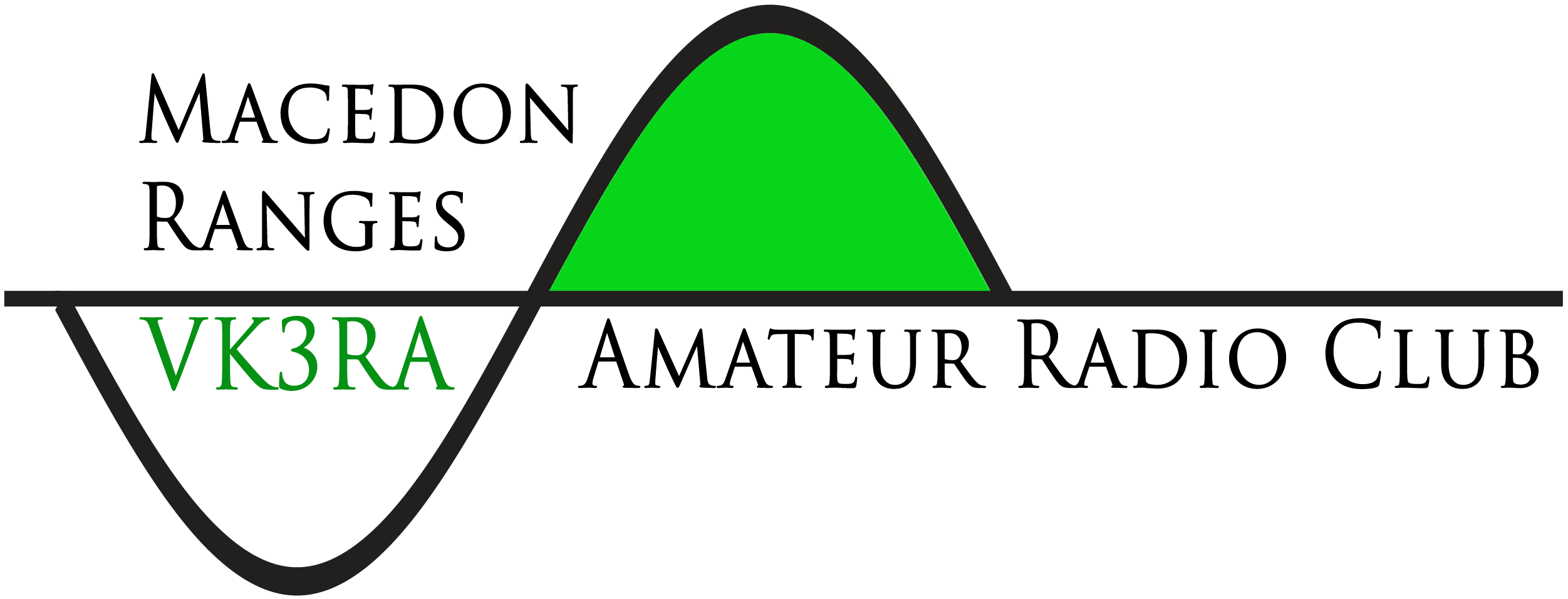 MRARC Membership Fees:Family                              $40Full                                   $30Concession                       $25Student                             $25Associate                          $25Amount enclosed:         $______Please mail cheques to:Macedon Ranges Amateur Radio Club Inc.PO Box 10, Gisborne, VIC 3437                     orEFT:    Bendigo BankBSB:    633 000Acc #:  139 709 539Please use your callsign or name as the reference.